Аппликация из пластилина: «Баночка с вареньем»   Пластилиновые картинки вызывают у детей особый интерес. Пластилин можно раскатывать, мять, размазывать по поверхности. Заниматься с пластилином полезно даже самым маленьким детям, конечно, под присмотром взрослых. Сюжет «Баночка с вареньем» подходит для ребят 5-6 лет. Лепка способствует развитию мелкой и кистевой моторики. Уже давно замечено, что дети, имеющие хорошо развитую мелкую моторику, отличаются хорошей памятью, терпением, усидчивостью; они гораздо лучше концентрируются на определённом занятии и у них развивается абстрактное и логическое мышлениеВозраст: Данный вид творчества предназначен для педагогов, воспитателей ДОУ. Доступен детям с 5-6 лет.

Назначение данной работы: изготовление картин для украшение интерьера
Цель: закрепление знаний о ягодах, развитие фантазии, творчества, ручной умелости
Задачи:
1)Закрепить умение детей отщипывать маленькие кусочки пластилина от большого куска и скатывать из них шарики колбаски.
2) Научить детей сплющивать шарики в кружочки и овалы и прикреплять их на плоскость картона.
3) Познакомить детей с понятием композиция. Важно распределить ягоды в баночке –красиво.
4) Воспитывать чувство любви к природе;Материалы и инструменты: Цветная бумага и цветной картон для баночки. Пластилин, стека, досточка для лепки.

Этапы:1.Приготовить необходимые материалы для выполнения творческой работы из пластилина «Баночка с вареньем». 2. Предварительно важно повторить с дошкольниками название ягод которые будут использованы в работе. Просмотр плакатов, иллюстраций, видео ряда так же будет очень полезен. Для активизации работы хорошо использовать загадки, пословицы, стихи.3. И так приступаем к работе. От большого куска красного пластилина отщипываем одинаковые кусочки среднего размера (5-7 шт). Далее между ладошками скатываем из кусочков шарики. Это будущие клубнички. Из этого же куска отщипываем маленькие кусочки пластилина (10-15 шт) и скатываем пальчиками маленькие шарики. Это будущие ягодки смородины4. От большого зелёного куска пластилина отщипываем маленькие кусочки и скатываем тоненькие колбаски для веточки смородинки и хвостика клубники5. Распределяем ягоды в баночке. Стараемся распределить ягоды очень важно равномерно и красиво!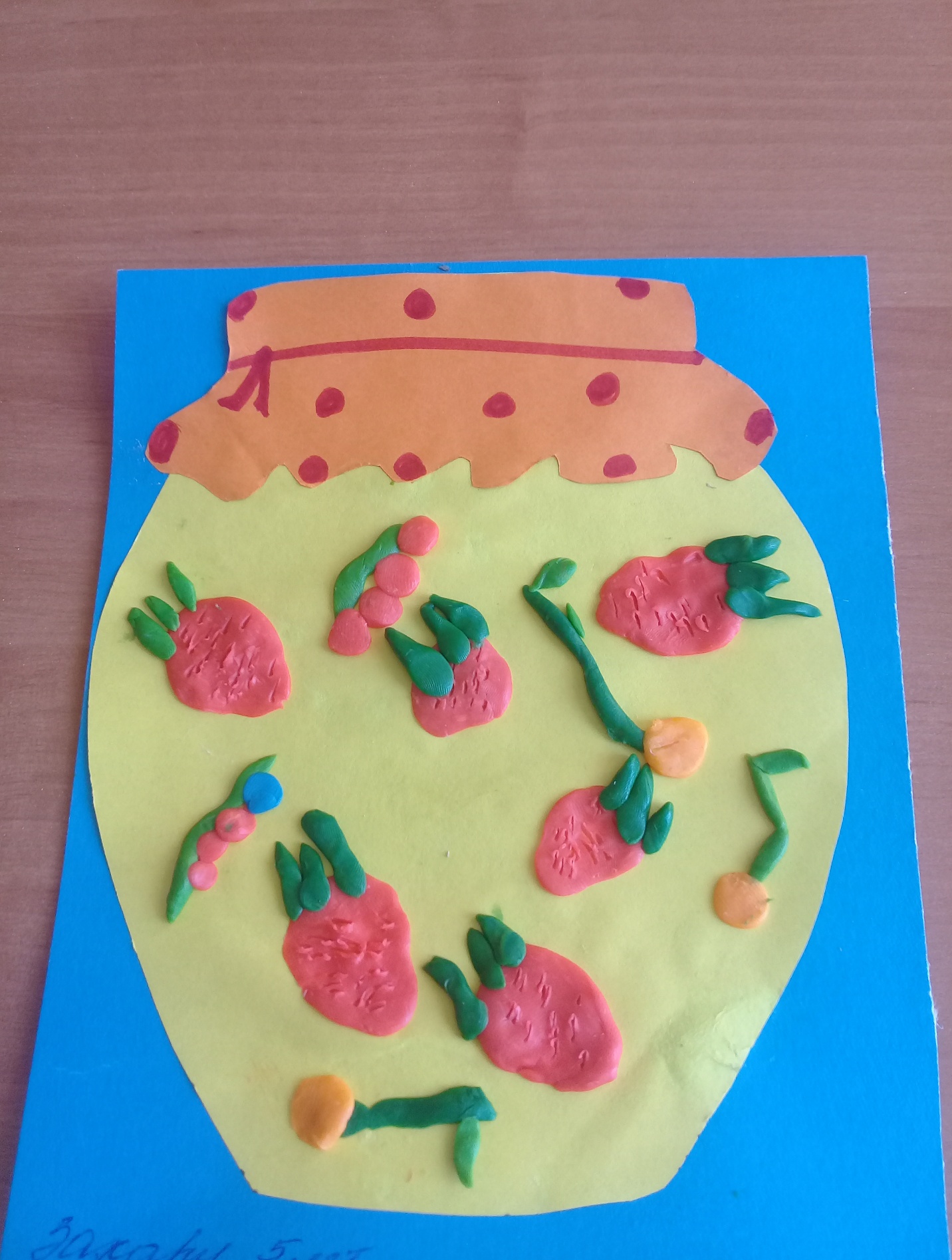 